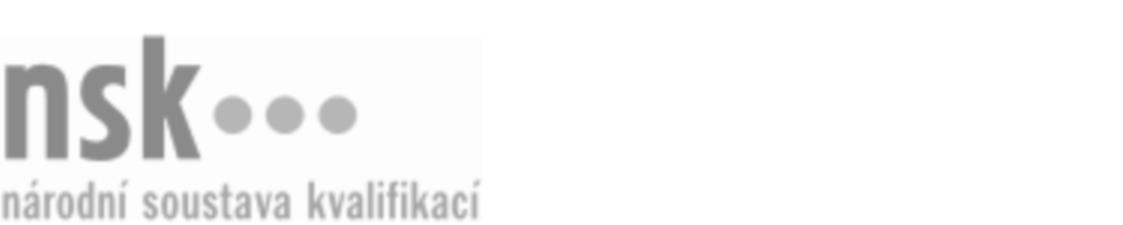 Kvalifikační standardKvalifikační standardKvalifikační standardKvalifikační standardKvalifikační standardKvalifikační standardKvalifikační standardKvalifikační standardSpecialista/specialistka pracovněprávních vztahů (kód: 62-018-R) Specialista/specialistka pracovněprávních vztahů (kód: 62-018-R) Specialista/specialistka pracovněprávních vztahů (kód: 62-018-R) Specialista/specialistka pracovněprávních vztahů (kód: 62-018-R) Specialista/specialistka pracovněprávních vztahů (kód: 62-018-R) Specialista/specialistka pracovněprávních vztahů (kód: 62-018-R) Specialista/specialistka pracovněprávních vztahů (kód: 62-018-R) Autorizující orgán:Ministerstvo práce a sociálních věcíMinisterstvo práce a sociálních věcíMinisterstvo práce a sociálních věcíMinisterstvo práce a sociálních věcíMinisterstvo práce a sociálních věcíMinisterstvo práce a sociálních věcíMinisterstvo práce a sociálních věcíMinisterstvo práce a sociálních věcíMinisterstvo práce a sociálních věcíMinisterstvo práce a sociálních věcíMinisterstvo práce a sociálních věcíMinisterstvo práce a sociálních věcíSkupina oborů:Ekonomie (kód: 62)Ekonomie (kód: 62)Ekonomie (kód: 62)Ekonomie (kód: 62)Ekonomie (kód: 62)Ekonomie (kód: 62)Týká se povolání:Specialista pracovně právních vztahůSpecialista pracovně právních vztahůSpecialista pracovně právních vztahůSpecialista pracovně právních vztahůSpecialista pracovně právních vztahůSpecialista pracovně právních vztahůSpecialista pracovně právních vztahůSpecialista pracovně právních vztahůSpecialista pracovně právních vztahůSpecialista pracovně právních vztahůSpecialista pracovně právních vztahůSpecialista pracovně právních vztahůKvalifikační úroveň NSK - EQF:666666Odborná způsobilostOdborná způsobilostOdborná způsobilostOdborná způsobilostOdborná způsobilostOdborná způsobilostOdborná způsobilostNázevNázevNázevNázevNázevÚroveňÚroveňAplikace pracovněprávní legislativyAplikace pracovněprávní legislativyAplikace pracovněprávní legislativyAplikace pracovněprávní legislativyAplikace pracovněprávní legislativy66Tvorba pracovněprávních dokumentůTvorba pracovněprávních dokumentůTvorba pracovněprávních dokumentůTvorba pracovněprávních dokumentůTvorba pracovněprávních dokumentů66Tvorba a interpretace vnitřních norem a předpisů v pracovněprávní oblastiTvorba a interpretace vnitřních norem a předpisů v pracovněprávní oblastiTvorba a interpretace vnitřních norem a předpisů v pracovněprávní oblastiTvorba a interpretace vnitřních norem a předpisů v pracovněprávní oblastiTvorba a interpretace vnitřních norem a předpisů v pracovněprávní oblasti66Poradenství v oblasti pracovněprávní uvnitř společnostiPoradenství v oblasti pracovněprávní uvnitř společnostiPoradenství v oblasti pracovněprávní uvnitř společnostiPoradenství v oblasti pracovněprávní uvnitř společnostiPoradenství v oblasti pracovněprávní uvnitř společnosti66Orientace v komplexním systému interních norem z pohledu souladu s pracovněprávní legislativouOrientace v komplexním systému interních norem z pohledu souladu s pracovněprávní legislativouOrientace v komplexním systému interních norem z pohledu souladu s pracovněprávní legislativouOrientace v komplexním systému interních norem z pohledu souladu s pracovněprávní legislativouOrientace v komplexním systému interních norem z pohledu souladu s pracovněprávní legislativou66Orientace v legislativě týkající se soudních sporůOrientace v legislativě týkající se soudních sporůOrientace v legislativě týkající se soudních sporůOrientace v legislativě týkající se soudních sporůOrientace v legislativě týkající se soudních sporů55Obsluha kancelářských programů a personálního informačního systémuObsluha kancelářských programů a personálního informačního systémuObsluha kancelářských programů a personálního informačního systémuObsluha kancelářských programů a personálního informačního systémuObsluha kancelářských programů a personálního informačního systému55Organizování kolektivního vyjednáváníOrganizování kolektivního vyjednáváníOrganizování kolektivního vyjednáváníOrganizování kolektivního vyjednáváníOrganizování kolektivního vyjednávání55Specialista/specialistka pracovněprávních vztahů,  28.03.2024 18:44:16Specialista/specialistka pracovněprávních vztahů,  28.03.2024 18:44:16Specialista/specialistka pracovněprávních vztahů,  28.03.2024 18:44:16Specialista/specialistka pracovněprávních vztahů,  28.03.2024 18:44:16Strana 1 z 2Strana 1 z 2Kvalifikační standardKvalifikační standardKvalifikační standardKvalifikační standardKvalifikační standardKvalifikační standardKvalifikační standardKvalifikační standardPlatnost standarduPlatnost standarduPlatnost standarduPlatnost standarduPlatnost standarduPlatnost standarduPlatnost standarduStandard je platný od: 19.06.2020Standard je platný od: 19.06.2020Standard je platný od: 19.06.2020Standard je platný od: 19.06.2020Standard je platný od: 19.06.2020Standard je platný od: 19.06.2020Standard je platný od: 19.06.2020Specialista/specialistka pracovněprávních vztahů,  28.03.2024 18:44:16Specialista/specialistka pracovněprávních vztahů,  28.03.2024 18:44:16Specialista/specialistka pracovněprávních vztahů,  28.03.2024 18:44:16Specialista/specialistka pracovněprávních vztahů,  28.03.2024 18:44:16Strana 2 z 2Strana 2 z 2